О проведении семинара 27 марта на базе государственного учреждения образования «Средняя школа №1 им. А.А.Громыко г.Ветки» был проведен семинар для работников пищеблоков учреждений образования с участием специалистов главного  управления образования Гомельского областного исполнительного комитета Бендерской Л.Я., Карницкой Т.Н. и специалистов районного уровня. В семинаре приняло участие 50 работников пищеблоков (повара, кухонные рабочие, кладовщики). Специалистами Ветковского районного ЦГЭ  разъяснены требования санитарно-эпидемиологического законодательства к организации питания. К санитарно-техническому состоянию пищеблоков, должностным обязанностям  работников, к внешнему виду персонала, санитарно-противоэпидемическому содержанию помещений, к технологии приготовления блюд, поставке и хранению пищевых продуктов, качественному проведению текущих и генеральных уборок, маркировке и хранению уборочного инвентаря. Обсуждались типичные нарушения в организации питания и меры необходимые для их устранения в 2019 году.Отдел гигиены Ветковского районного ЦГЭ 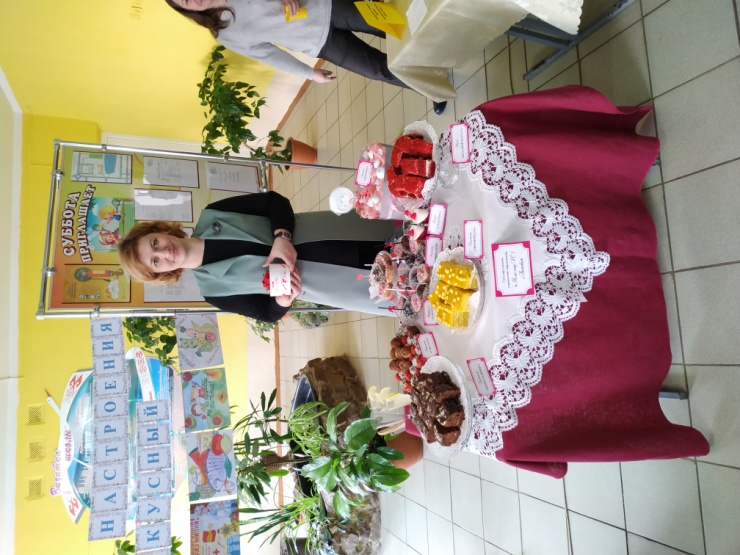 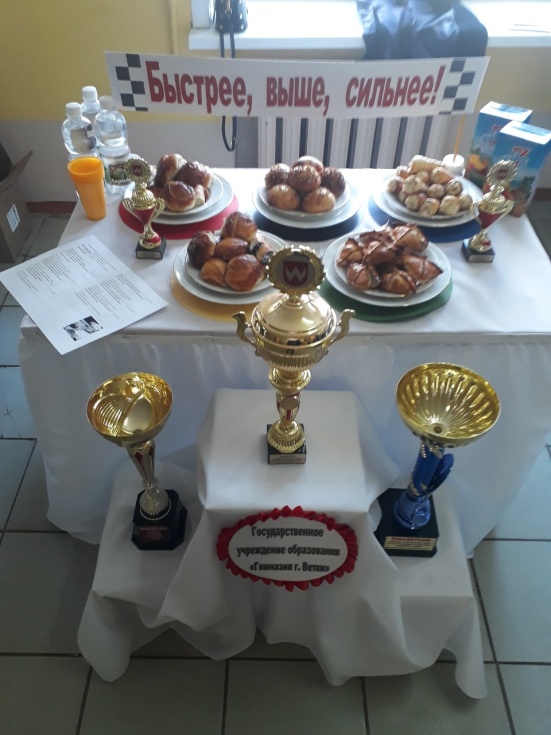 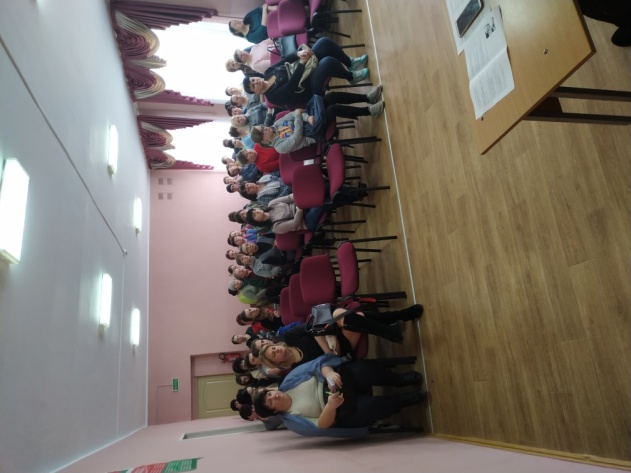 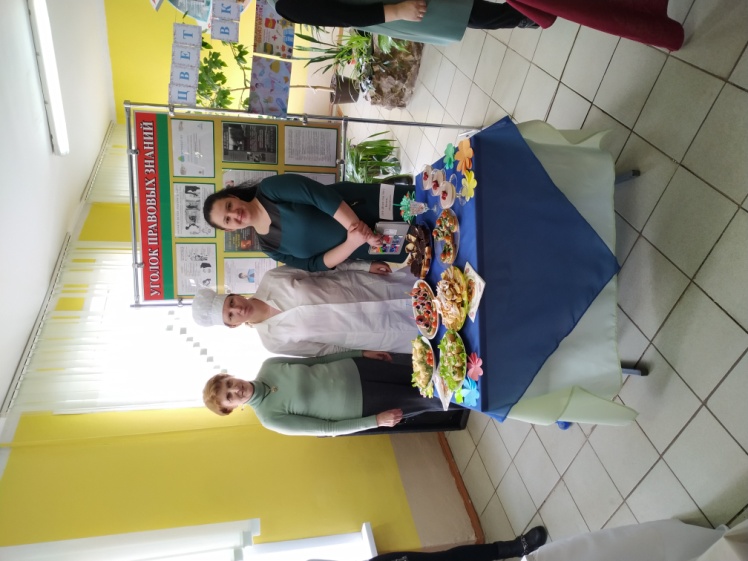 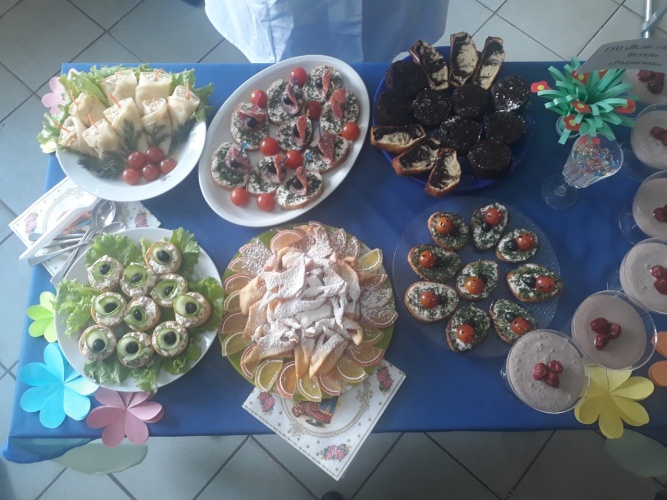 